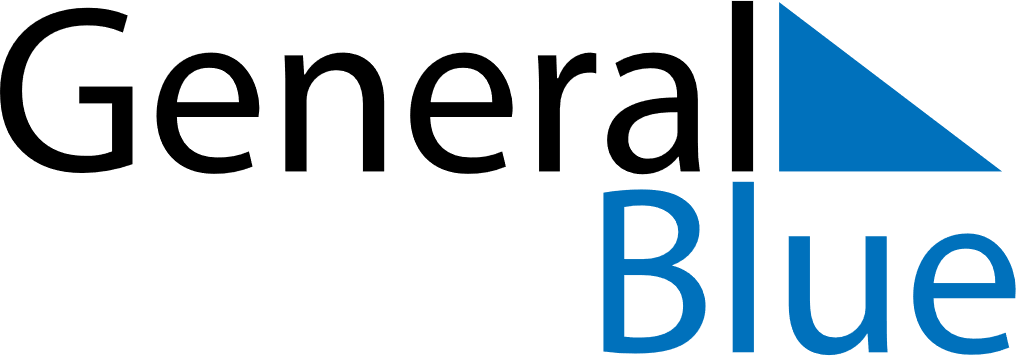 July 2020July 2020July 2020SloveniaSloveniaSundayMondayTuesdayWednesdayThursdayFridaySaturday12345678910111213141516171819202122232425Insurrection Day262728293031